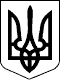 ДЕПУТАТ СУМСЬКОЇ МІСЬКОЇ РАДИ VІII СКЛИКАННЯ Жиленко Юрій МиколайовичЗвіт про виконання депутатських повноваженьдепутата Сумської міської ради VIII скликанняза 2023 р.Я, Жиленко Юрій Миколайович, обраний депутатом Сумської міської ради восьмого скликання.Протягом звітного періоду відповідно до Закону України «Про статус депутатів місцевих рад» на виконання виборчої програми й доручень виборців  брав участь у 14 із 18 пленарного засідання сесії Сумської міської ради та 2 із 15 засідань постійної комісії з законності, взаємодії з правоохоронними органами, запобігання та протидії корупції, місцевого самоврядування, регламенту, депутатської діяльності та етики, з питань майна комунальної власності та приватизації. Як заступник голови постійної комісії уважно  вивчав усі запропоновані питання та брав участь в  обговоренні, вносив пропозиції, що приводили до їх раціонального вирішення. Члени комісії та я особисто плідно працюємо з департаментом забезпечення ресурсних платежів  Сумської міської ради та іншими структурними підрозділами, проводимо цілеспрямовану роботу щодо підвищення  ефективності використання комунального майна, а саме, про передачу в господарське відання та на баланс комунальних закладів нерухомого майна з огляду на те, чи доцільно буде використовуватись, вирішення питання незаконного будівництва, вилучення майна з оперативного управління  прийняття до комунальної власності об’єктів закінченого будівництва  та ще низка важливих питань. Вирішував проблеми міста та проблеми території ввіреного виборчого округу.Щодо депутатської роботи і взаємодією з виборцями протягом 2023 року проведено 18 прийомів громадян у приймальні за адресою: м.Суми, вул. Сумсько-Київських Дивізій, 22, кожну першу середу місяця. Звернулося 35 громадян, опрацьовано 15 письмових та 13 усних звернень від громадян, підприємств та організацій Сумської територіальної громади. Основні питання, що турбують мешканців пов’язані з медичною допомогою людям, високими  тарифами на житлово-комунальні послуги, підняттям цін на продукти харчування, стан будинків, які потребують поточних та капітальних ремонтів, ремонт ліфтів, поліпшення соціально-побутових умов закладів освіти. Мені небайдужі проблеми виборців в умовах війни, але з початком оголошення воєнного стану, законодавством обмежено виділення коштів на капітальні видатки, а значить, і можливе фінансування депутатського фонду, коштом якого депутати могли б організовувати різні види робіт на окрузі. Дякую за довіру! Працював та продовжую сумлінно працювати захищаючи інтереси громадян!Депутат Сумської міської ради		                       	 Юрій ЖИЛЕНКО